様式第５号（第７条関係）設計者の資格に関する申告書年　　月　　日嵐山町長　氏　　名　様　　住　　所事業者　氏　　名　　　　　　　　　　　　㊞　　　　電話番号　　　　(法人その他の団体にあっては、主たる事務所の所在地及び名称並びに代表者の役職・氏名)嵐山町太陽光発電設備の設置及び管理等に関する条例施行規則第７条第４項の規定により提出します。【備　考】１　４、５欄の資格等を証する書類を添付すること。２　６欄の記載事項を証明するものを添付すること。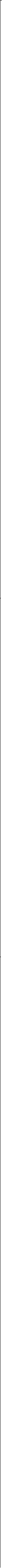 １　生年月日１　生年月日１　生年月日年　　月　　日　生年　　月　　日　生年　　月　　日　生年　　月　　日　生２　資格の内容２　資格の内容２　資格の内容３　勤務先の所在地と名称３　勤務先の所在地と名称３　勤務先の所在地と名称　　　　　　　(電話番号)　　　　　　　(電話番号)　　　　　　　(電話番号)　　　　　　　(電話番号)４　最終学歴４　最終学歴４　最終学歴年　　月　　日　　　卒業・中退学校名　　　　　　　　学科名　　　　　　修業年数年　　月　　日　　　卒業・中退学校名　　　　　　　　学科名　　　　　　修業年数年　　月　　日　　　卒業・中退学校名　　　　　　　　学科名　　　　　　修業年数年　　月　　日　　　卒業・中退学校名　　　　　　　　学科名　　　　　　修業年数５資格免許等名　　　称名　　　称イ　一級建築士イ　一級建築士口　技術士八５資格免許等登録番号等登録番号等第　　　　号第　　　　号（　　　）部門第　　　　号５資格免許等取得年月日取得年月日年　月　日年　月　日年　月　日６宅　す地　る開　実発　務に　経関　験会社名、工事名及び実務の内容会社名、工事名及び実務の内容会社名、工事名及び実務の内容実務に従事した期間実務に従事した期間期間合計６宅　す地　る開　実発　務に　経関　験年　月から年　月まで（年月）年　月から年　月まで（年月）年　月６宅　す地　る開　実発　務に　経関　験年　月から年　月まで（年月）年　月から年　月まで（年月）年　月６宅　す地　る開　実発　務に　経関　験年　月から年　月まで（年月）年　月から年　月まで（年月）年　月７その他必要な事項７その他必要な事項